ПОЛОЖЕНИЕ О ПРОВЕДЕНИИ Отборочный тур по Санкт-Петербургу и Северо-Западному федеральному округу Чемпионата России среди барменов 2020 по правилам WCC (World Cocktail Championship), в городе Санкт-Петербург ОБЩИЕ ПОЛОЖЕНИЯ · К участию в профессиональном конкурсе среди барменов допускаются все желающие бармены города Санкт-Петербурга, Ленинградской области и победители региональных отборочных туров городов Мурманск, Архангельск, Калининград, Вологда, Череповец, Петрозаводск. · Конкурс будет проходить в 2-х номинациях – “Классика” и “Флейринг”. Конкурсант, выступающий в номинации “Классика” должен обладать профессиональными знаниями и навыками, необходимыми для приготовления классических и авторских коктейлей, всеми профессиональными навыками, предъявляемыми к профессии «бармен», а конкурсант, выступающий в номинации “Флейринг”, владеть искусством «жонглирования» бутылками и барменским инвентарём. · Любой участник, подтверждая свое участие в конкурсе, соглашается с ниже перечисленными правилами и обязан точно следовать им, тем самым, выказывая свое уважение к организаторам и соперникам по соревнованию. · Каждый конкурсант должен предоставить, заполненную анкету-заявку до 23.59 часов 25 октября (время Московское) на электронный адрес: info@mixrest.ru, с рецептурами авторских коктейлей. В категории «Классика» нужно заполнить анкеты в номинациях: Классика. В категории «Флейринг» нужно заполнить анкету в номинации Флейринг. · Проезд и проживание участников «Конкурса» обеспечивает региональное представительство конкурсанта. ДАТА, ВРЕМЯ И МЕСТО ПРОВЕДЕНИЯ «КОНКУРСА» 27 октября 2020 годаМесто проведения: Санкт-Петербург, ул. Казанская дом 7, клуб «Santa Barbara»9:00 -  Регистрация  всех участников(Классика и Флейринг), жеребьевка и брифинг 10:00 -  Начало конкурса в обеих номинациях (Классика – 2-3 человека одновременно, через 6 минут Флейринг + Bar Style -1 человек, через 7 минут опять Классика и т.д., будут чередоваться)12:00 - 13:20 Мастер-Класс от компаний партнеров  AgroBar и Waring 13:30 - 16:00 Мастер-Класс от компаний партнеров водка Finist и сиропы Barline 16:30 - 18:00 Награждение 20:30 - 23:00 Фуршет в баре «Big Liver Place» СПб, Шведский переулок дом 2,  Метро «Гостиный двор» выход на канал Грибоедова. ФОРМАТ ПРОВЕДЕНИЯ КОНКУРСА Категория «Классика» – Классическое выступление с приготовлением авторского коктейля в 3-х экземплярах + приготовление заданного коктейля (Смотреть ниже), методом «BLEND» в 1(одном) экземпляре, время на приготовления всех коктейлей – 6 минут. Категория «Flairing» - «Флейринг» - выступление всех участников со своей программой и приготовлением авторского коктейля в 3-х экземплярах – 5 минут + без перерыва - «Bar Style», выступление c  заданным коктейлем (Смотреть ниже), методом «BLEND» в 1(одном) экземпляре – 2 минуты, итого на приготовление всех коктейлей – 7минут.ПРИЗЫ И НАГРАДЫ Победитель категории «Классика» получает звание «Лучший бармен Санкт-Петербурга и Северо-Западного федерального округа России – 2020 по Классике», 10000 рублей, подарки от компаний партнеров и право представлять СЗФО на финале Чемпионата России среди барменов 2020 в Москве в номинации «Best Profi». Победитель категории «Флейринг» получает звание «Чемпион Санкт-Петербурга и Северо-Западного федерального округа России – 2020 по Флейрингу», 10000 рублей, подарки от компаний партнеров и право представлять СЗФО на финале Чемпионата России среди барменов 2020 в Москве в номинации «Флейринг». ПРАВИЛА И МЕХАНИКА «КОНКУРСА» Категория «Классика» - Внешний вид конкурсанта должен соответствовать классическому стилю. - Выступление участников оценивается профессиональным жюри. «Классика» -  выступление с приготовлением авторского коктейля + приготовление заданного коктейля методом «BLEND». – за 6 минут.- Необходимо приготовить свой авторский коктейль в 3 (трёх) экземплярах, используя классическую технику выступления, с обязательным использованием ингредиентов от СПОНСОРОВ: в качестве крепкой основы может быть  водка «Finist», или джин «Barrister Old Tom», или коньяк «Roullet - VS», или ром white «Negrita»,или ром 3 года «Viejo de Caldas», или виски «Cutty Sark Original» или текила «Rancho Alegre Blanco»; в качестве сладкой части ОБЯЗАТЕЛЬНО использовать большую часть: сиропы “Barline” в ассортименте, пюре «Agrobar» в ассортименте, ликёры «Fruko Schulz» в ассортименте; и если Вы используете в своем коктейле питьевые биттеры, или хинные аперитивы,это должен быть винно-хинный аперитив Кинкина «St Raphaёl Quina»; биттер «Ligare», биттер «Fruko Schulz», «Fernet Fruko Schulz», (смотреть Список ликеров, сиропов и пюре ниже, если в нашем списке нет нужного Вам ликера, приносите его самостоятельно). Остальные компоненты по усмотрению участника. - Категория коктейля – Fancy-drink ( любой категории в любом бокале) - Время, отведенное на приготовление коктейлей - 6 минут. - Участник может использовать любой метод приготовления коктейля. - Коктейль должен быть приготовлен в бокалы, предоставленные самим участником.- Все алкогольные ингредиенты, а также безалкогольные напитки, предоставляемые организаторами и использованные для приготовления авторского коктейля, должны быть в оригинальной упаковке. Безалкогольные и алкогольные напитки, которые приносит с собой конкурсант, должны быть перелиты в кувшины, дропперы. - Объем используемого алкоголя в одном коктейле не должен быть меньше 20 мл и превышать 70мл. - Количество всех ингредиентов для приготовления коктейля – не более 6 (шести), включая капли. - Допускается использование биттеров, вермутов, крепленых вин, соков и лимонадов.. - Не допускается использование самодельных хендмейд ингредиентов (инфьюзы, шрабы и т.д.). - Для украшения могут быть использованы только натуральные фрукты, ягоды и т.д, предоставленные организаторами или самим участником. Не разрешается использовать фабричные украшения, за исключением трубочек, шпажек. Украшение должно расположено на бокале! - Авторский коктейль должен быть новым и придуман конкурсантом. Использование известных рецептур запрещается. - Участник обязан принести свой небрендированный барный инструмент, посуду, ингредиенты, не указанные в списке предоставляемой продукции. - Время, отведенное на предварительное изготовление украшения в подсобном помещении и на подготовку конкурсанта, не должна превышать 15 минут, опоздавшие будут наказаны штрафными баллами, вплоть до дисквалификации. - Выступление участников оценивается техническим и дегустационным жюри. - Выступление участников будет происходить на столах (Размеры: В70см; Д120см; Ш80см) Категория «Флейринг» Все участники, подавшие заявку на участие в номинации «Флейринг» 1.1. Флейринг:- Все участники должны выступить со своей подготовленной программой, в ходе которой необходимо продемонстрировать хорошо отработанную технику жонглирования, оригинальных фишек, связок, трюков, технику рабочего флейринга, элементы шоу, интерактива и «презентации» брендов партнеров, профессионализм приготовления заданного коктейля . - внимание обращается на внешний вид, образ, соответствие музыки и целостности всего выступления, эмоциональное состояние участника, вовлечение публики и ее реакция на шоу. - Время, отведенное на выступление и приготовление своего коктейля  в 3-х экземпляров - 5.00 минут. - Конкурсант обязан предоставить организаторам музыкальный трек, под который будет выступать, записанный на флешке. Продолжительность трека не должна превышать 5 минут. - Конкурсант обязан принести с собой рабочие бутылки и необходимый барный инвентарь - Все бутылки, принесенные конкурсантами, должны быть заклеены специальными стикерами, заранее предоставленными организаторами. - Во время выступления необходимо: - приготовить свой фантазийный коктейль в 3-х экземплярах в течении 5-ти минут, затем без остановки приготовить 1(один) заданный коктейль методом БЛЕНД в стиле «Bar style» в течении 2-х минут, итого 7 минут Бутылки с компонентами для заданного коктейля должны быть только из линейки продукции партнеров «конкурса». - Жонглирование пустыми, не достаточно наполненными или закрытыми бутылками не оценивается. Минимальное количество жидкости в бутылке - 15 мл. Для приготовления своего авторского коктейля в 3 (трёх) экземплярах, необходимо обязательное использование ингредиентов от СПОНСОРОВ: в качестве крепкой основы может быть  водка «Finist», или джин «Barrister Old Tom», или коньяк «Roullet - VS», или ром white «Negrita»,или ром 3 года «Viejo de Caldas», или виски «Cutty Sark Original» или текила «Rancho Alegre Blanco»; в качестве сладкой части ОБЯЗАТЕЛЬНО использовать большую часть: сиропы “Barline” в ассортименте, пюре «Agrobar» в ассортименте, ликёры «Fruko Schulz» в ассортименте; и если Вы используете в своем коктейле питьевые биттеры, или хинные аперитивы,это должен быть винно-хинный аперитив Кинкина «St Raphaёl Quina»; биттер «Ligare», биттер «Fruko Schulz», «Fernet Fruko Schulz», (смотреть Список ликеров, сиропов и пюре ниже, если в нашем списке нет нужного Вам ликера, приносите его самостоятельно). Остальные компоненты по усмотрению участника.- Во время выступления в категории «Флейринг» и «Bar style» необходимо продемонстрировать хотя бы одну комбинацию с напитками партнеров – водка «Finist» и сироп «Barline». - Категория коктейля – Fancy-drink ( любой категории в любом бокале) - Время, отведенное на приготовление своего коктейля Флейринг в 3-х экземплярах – 5 минут. - Участник может использовать любой метод приготовления коктейля. - Коктейль может быть приготовлен в бокалы, предоставленные самим участником.- Все алкогольные ингредиенты, а также безалкогольные напитки, предоставляемые организаторами и использованные для приготовления авторского коктейля, должны быть в оригинальной упаковке. Безалкогольные и алкогольные напитки, которые приносит с собой конкурсант, должны быть перелиты в кувшины, дропперы. - Объем используемого алкоголя в одном коктейле не должен быть меньше 20 мл и превышать 70мл. - Количество всех ингредиентов для приготовления коктейля – не более 6 (шести), включая капли. - Допускается использование биттеров, вермутов, крепленых вин и соков. - Не допускается использование самодельных хендмейд ингредиентов (инфьюзы, шрабы и т.д.). - Для украшения могут быть использованы только натуральные фрукты, ягоды и т.д, предоставленные организаторами или самим участником. Не разрешается использовать фабричные украшения, за исключением трубочек, шпажек. Украшение должно расположено на бокале! - Авторский коктейль должен быть новым и придуман конкурсантом. Использование известных рецептур запрещается. - Участник обязан принести свой небрендированный барный инструмент, посуду, ингредиенты, не указанные в списке предоставляемой продукции. - Время, отведенное на предварительное изготовление украшения в подсобном помещении и на подготовку конкурсанта, не должна превышать 15 минут, опоздавшие будут наказаны штрафными баллами, вплоть до дисквалификации. - Внешний вид конкурсанта должен соответствовать барному стилю. - Выступление участников оценивается техническим и дегустационным жюри. - Выступление участников будет происходить на стойкой бара (Размеры: Выс 80см(барной столешницы); Выс. 110см (гостевой столешницы) ) - Выступление участников оценивается техническим жюри (критерии оценок см. «Оценочные таблицы»). Максимальное количество баллов за технику – 750 баллов. Плюс, заработанные баллы в Bar Style. 1.2. Bar style Необходимо приготовить, используя технику выступления Bar Style, 1 (один) заданный коктейль  методом БЛЕНД, см. Ниже.- Оценивается техника работы.- Дегустация «Коктейль для Bar Style» не оценивается.Максимальная сумма баллов – за технику – 100 баллов, 2. Участник, набравший максимальное количество баллов, становится победителем СЗФО Чемпионата среди барменов WCC 2020 в категории «Флейринг» и представляет СЗФО на России в г.Москва.СПИСОК ПРОДУКЦИИ ПРЕДОСТАВЛЯЕМОЙ ОРГАНИЗАТОРАМИ :Водка «Finist» оригинальная Компания «Ладога»: Джин «Barrister Old Tom»;  Коньяк «Roullet - VS»; Ром белый «Negrita»;  Ром 3 года «Viejo de Caldas»;Виски «Cutty Sark Original»; Текила «Rancho Alegre Blanco»; Винно-хинный аперитив Кинкина «St Raphaёl Quina»; биттер «Ligare», биттер «Fruko Schulz», «Fernet Fruko Schulz»Ликёры «Fruko Schulz»: Личи, Персик, Трипл сек, Чери бренди, Какао белый, Маракуйя.Сиропы «Barline»: Поп-Корн, Лемонграсс, Ревень, Пончик, Груша,  Черная смородина, Сангрия, Грейпфрут, Банан, Манго, Блю Курасао, Лайм, Яблоко, Киви, Фейхоа, Кокос, Ваниль, Малина, Имбирь, Гранат, Ежевика, Гренадин.ФИТНЕС Карамель, ФИТНЕС Ваниль, ФИТНЕС Клубника. Пюре “Агробар”( Если Вы используете пюре, то обязательно нужно использовать только пюре Агробар): Маракуйя, Маракуйя с семечкой, Чёрная смородина, Юдзу, Лайм, Каламанси, Имбирь, Груша Блендер Waring Бокалы только для метода «Бленд»Бокал слинг (---- мл) Разрешается использование других вкусов сиропов, но только из линейки компаний «Barline», а также других фруктов, трав и т.д. Данные ингредиенты для авторского коктейля, не указанные в списке, конкурсант предоставляет самостоятельно! КОКТЕЙЛЬ для  Классики и для Bar Style – категория Blend «Коктейль СЮРПРИЗ» : Водка «Finist» 40 мл, Сироп «Barline» 10 мл, Сок лимона 20 мл, Пюре «AgroBar» 40 мл Метод: Бленд .    Бокал: Слинг .    Украшение: Мята , долька лимона .Организация: Петербургская Ассоциация Барменов: info@mixrest.ruТелефон: 8(996)791-55-45 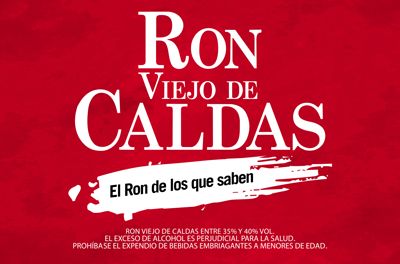 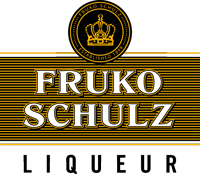 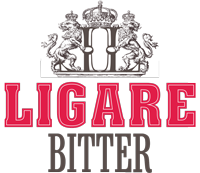 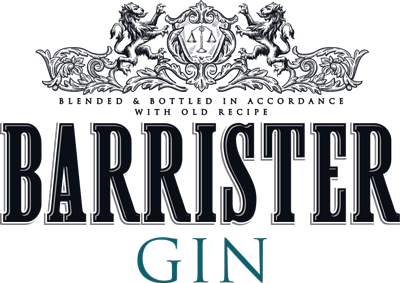 